职工校园固定停车收费支付操作流程医学院教职员工登录校园支付平台，用户名是工号，密码是身份证后六位；也可以点击“统一身份认证登录”登录平台。登录上海交通大学医学院财务处官网→缴费平台→校园支付平台→武保处→2020至2021年度职工校园固定停车收费→填写信息→完成缴费。上海交通大学医学院财务处官网→缴费平台：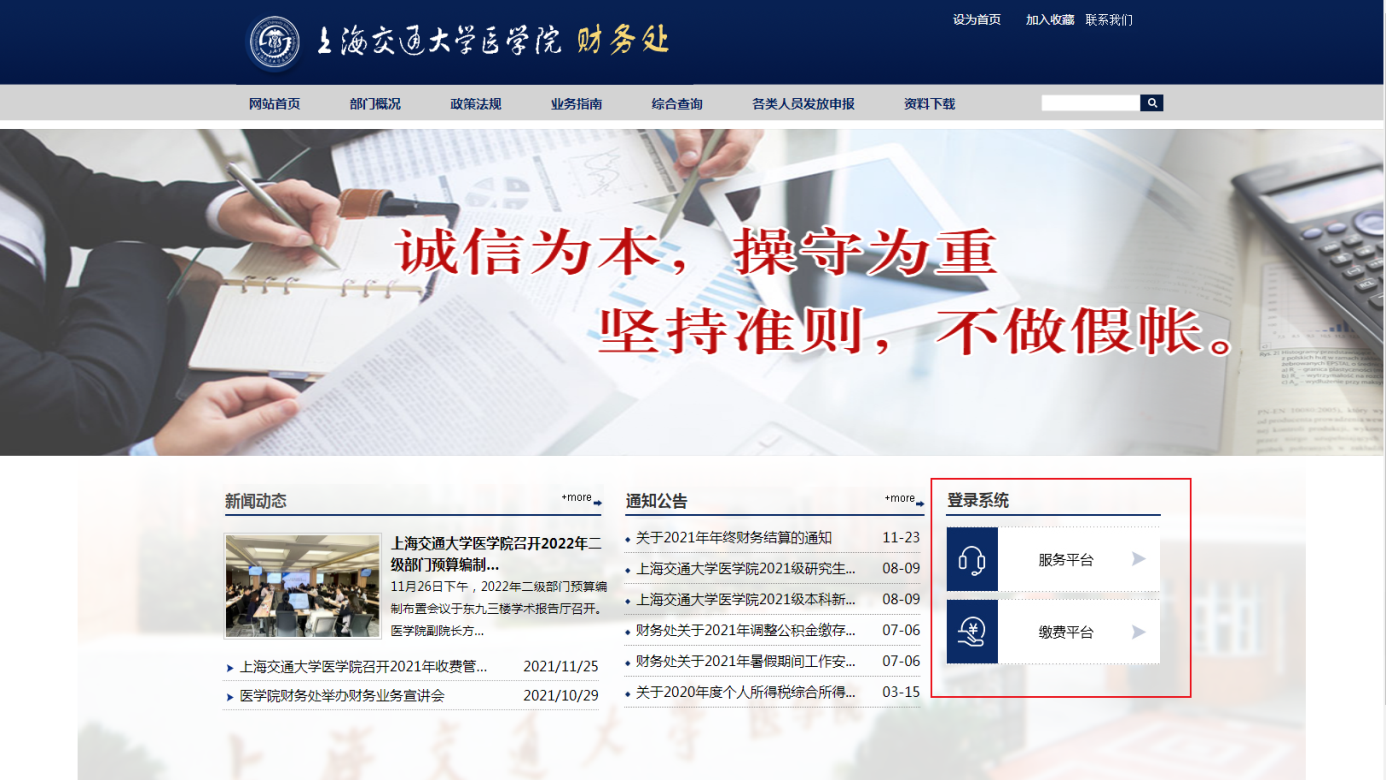 →缴费平台→校园支付平台：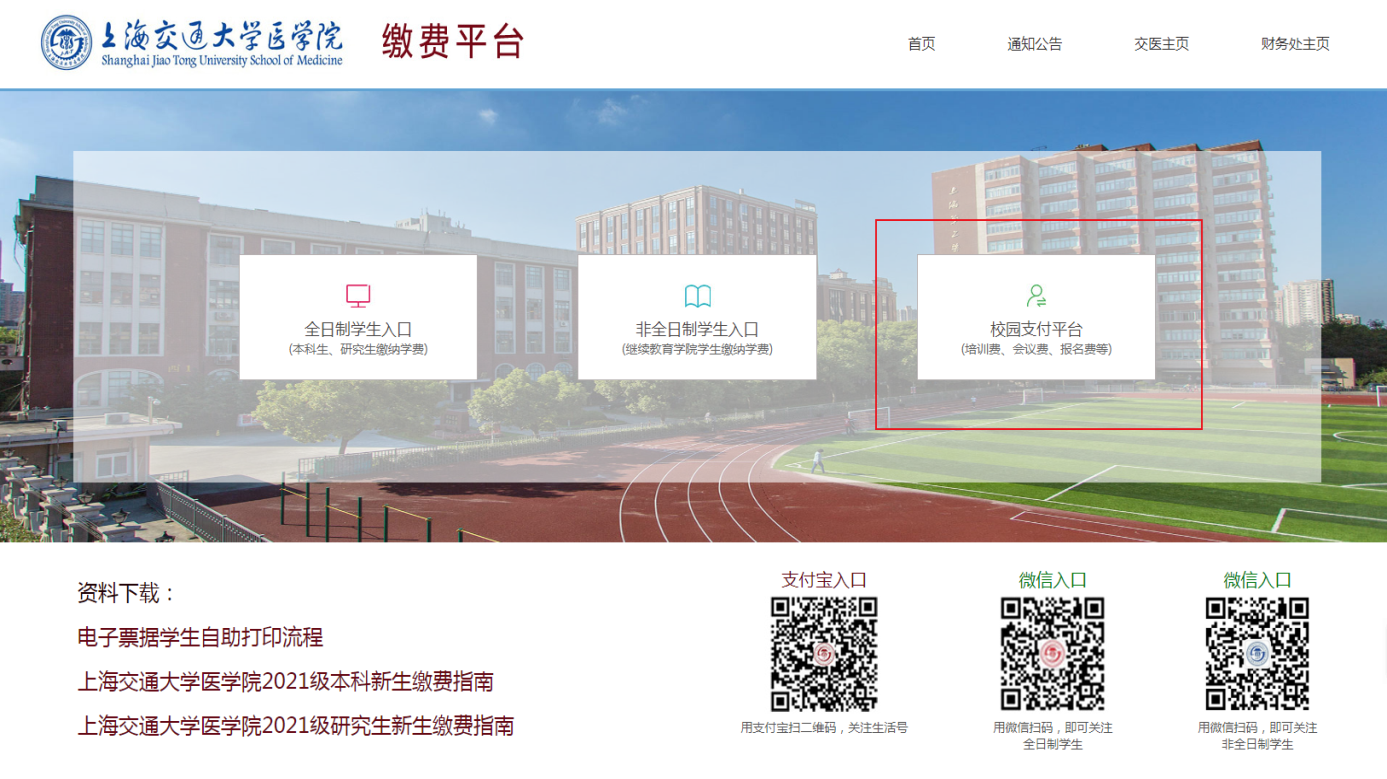 →武保处→2020至2021年度职工校园固定停车收费：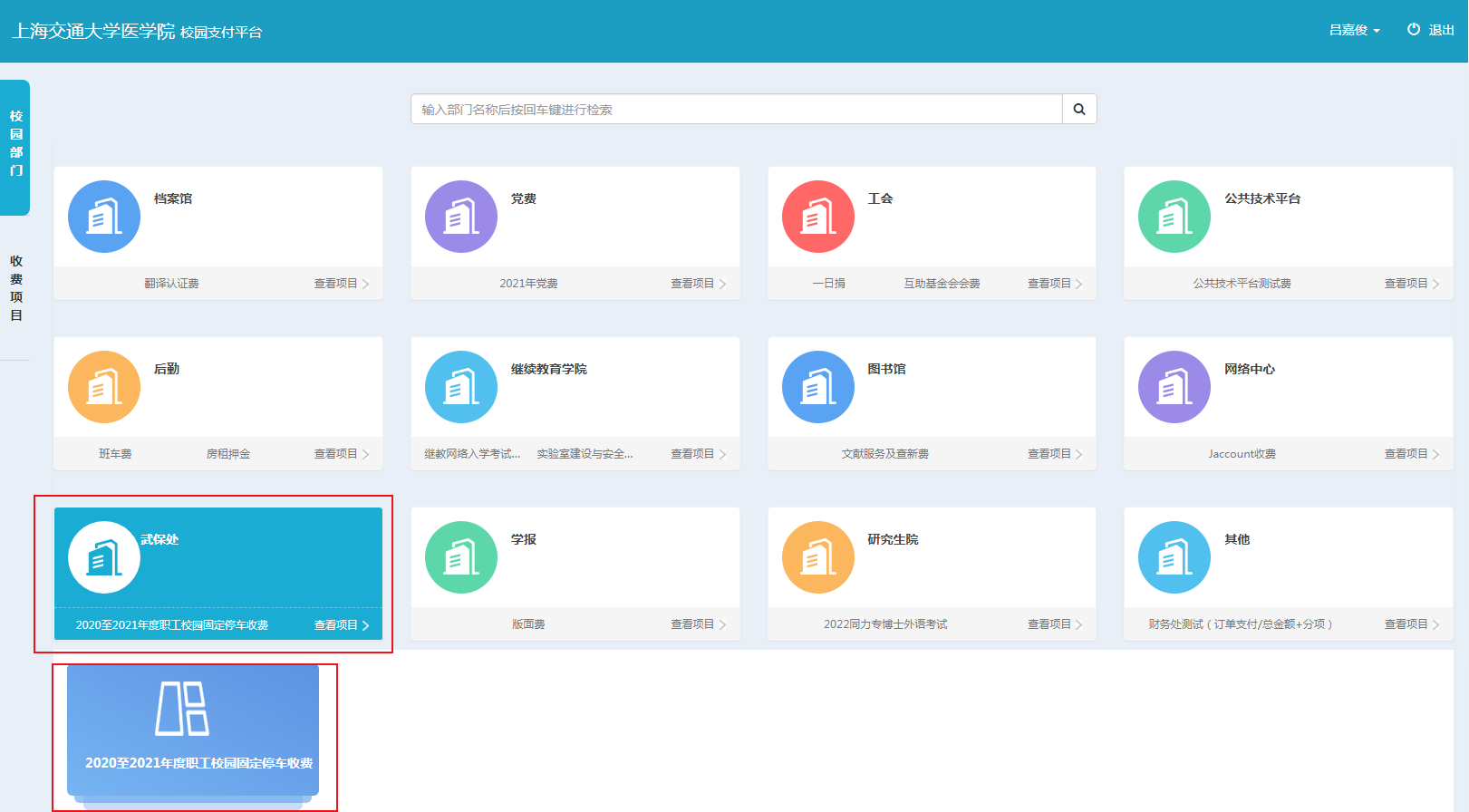 →填写信息：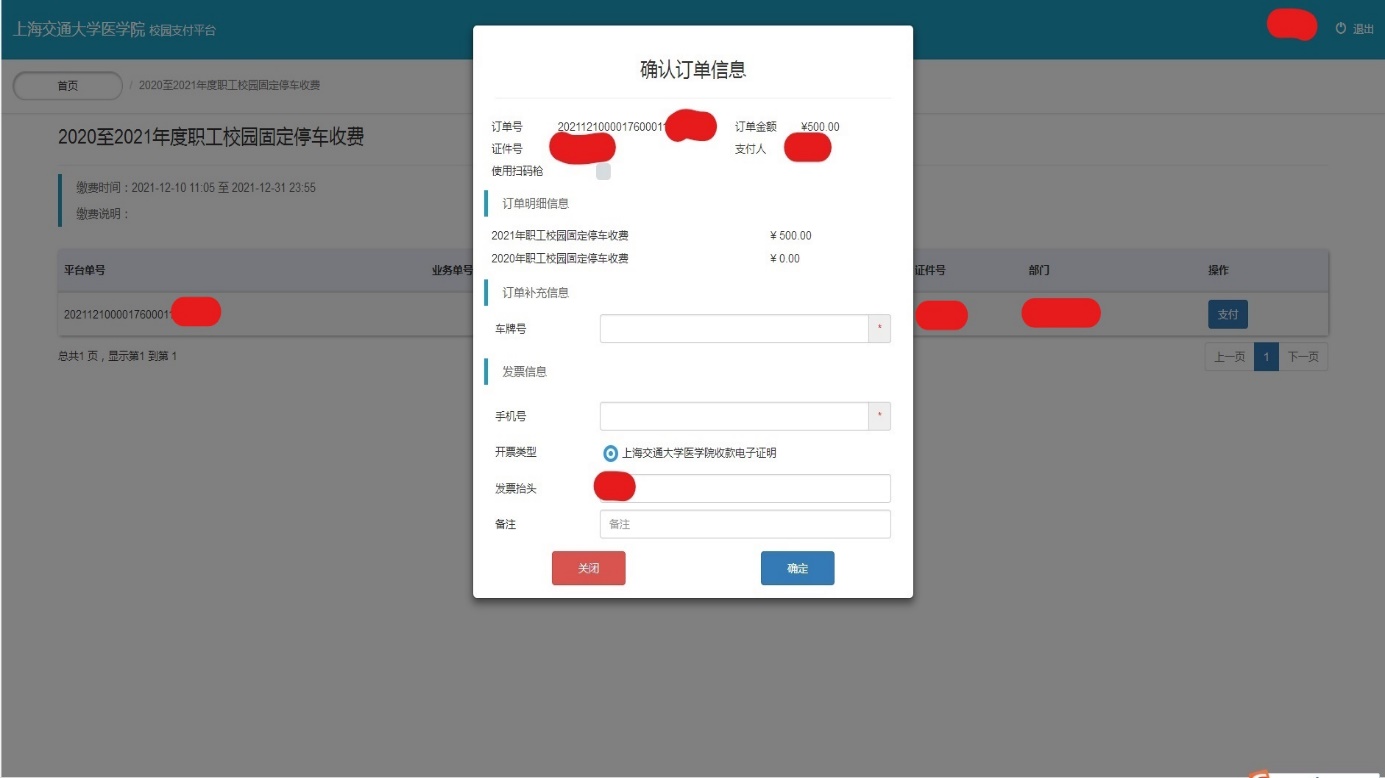 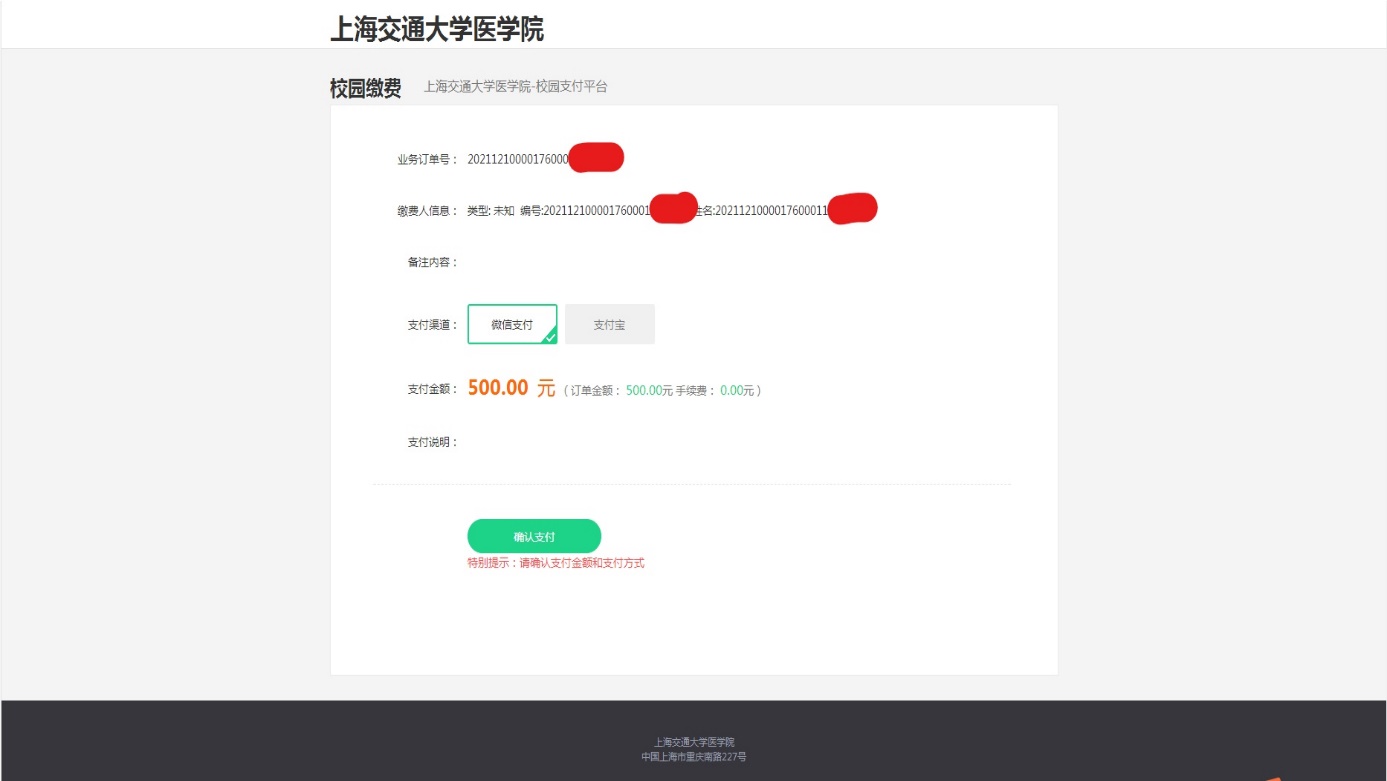 →完成缴费：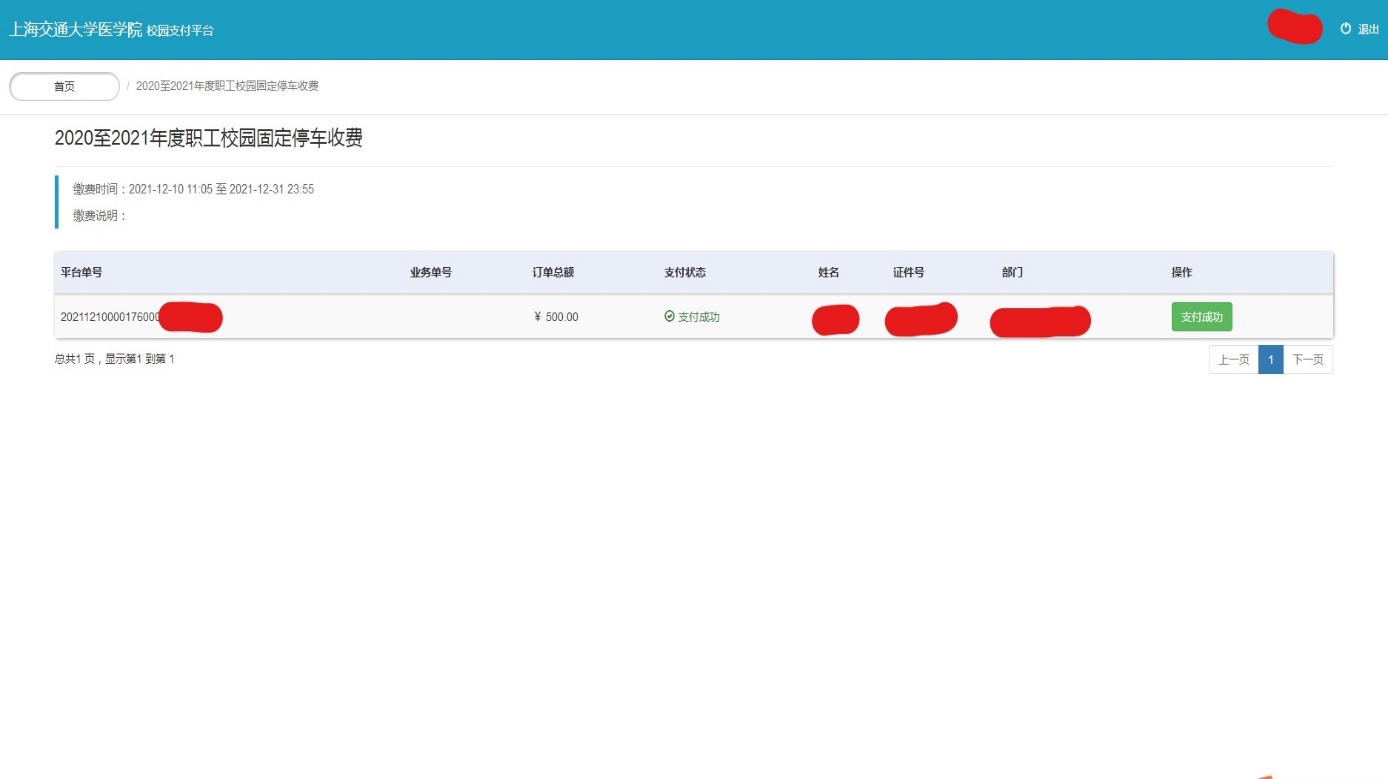 →历史订单查询：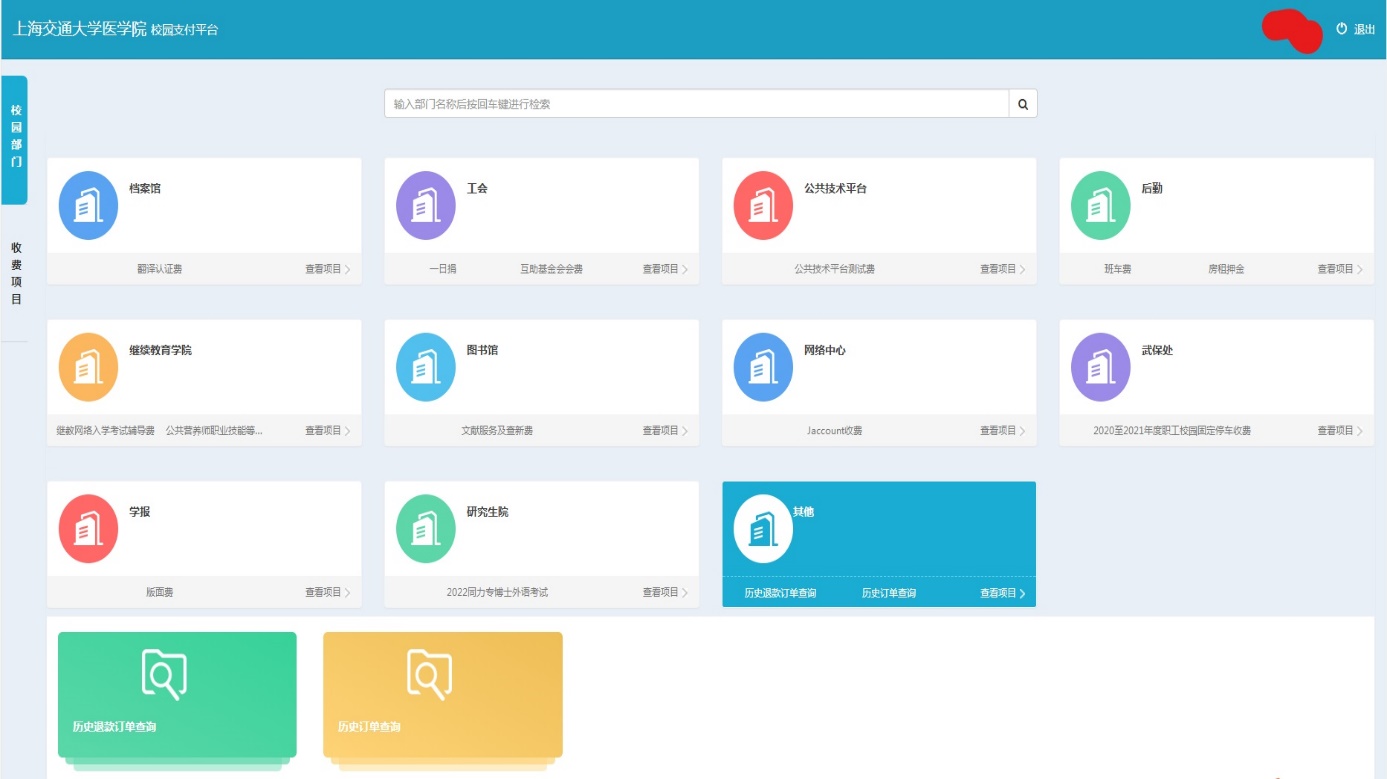 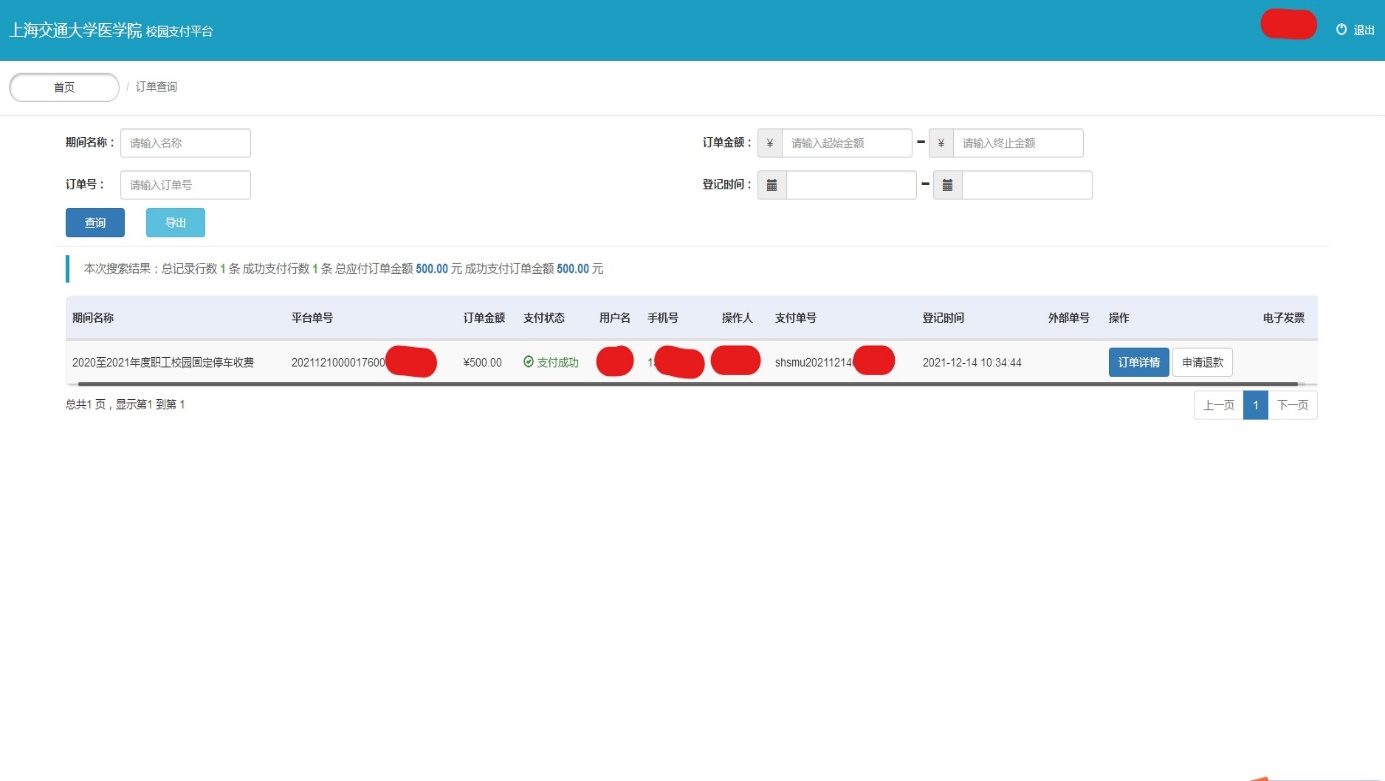 手机操作流程登录微信通讯录上海交通大学医学院→财务服务平台→支付平台：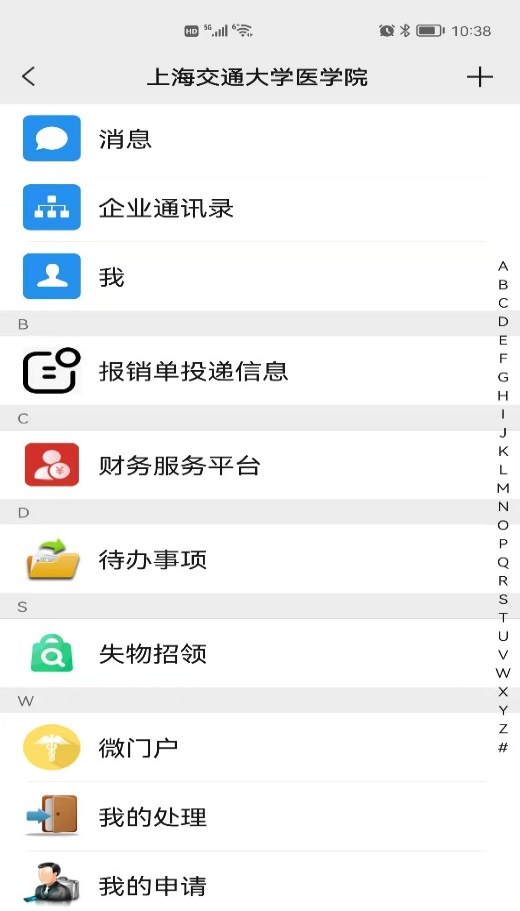 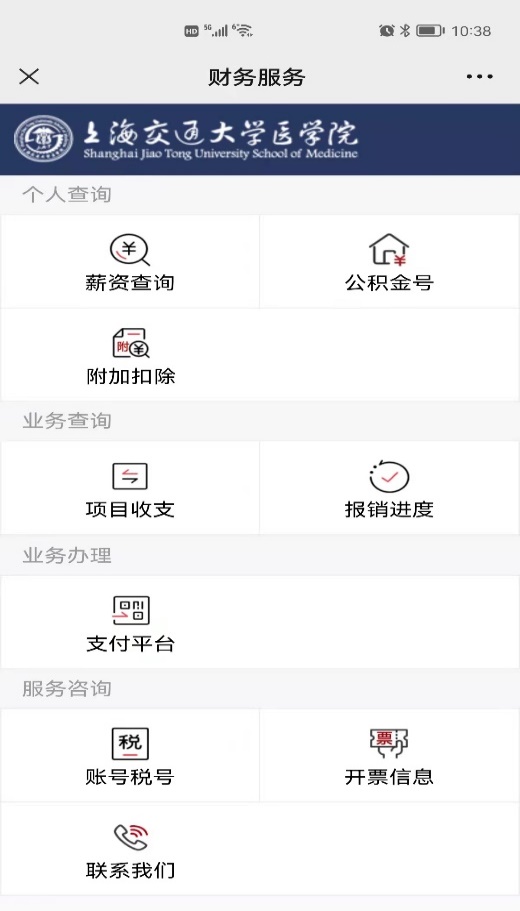 →武保处→2020至2021年度职工校园固定停车收费→填写信息：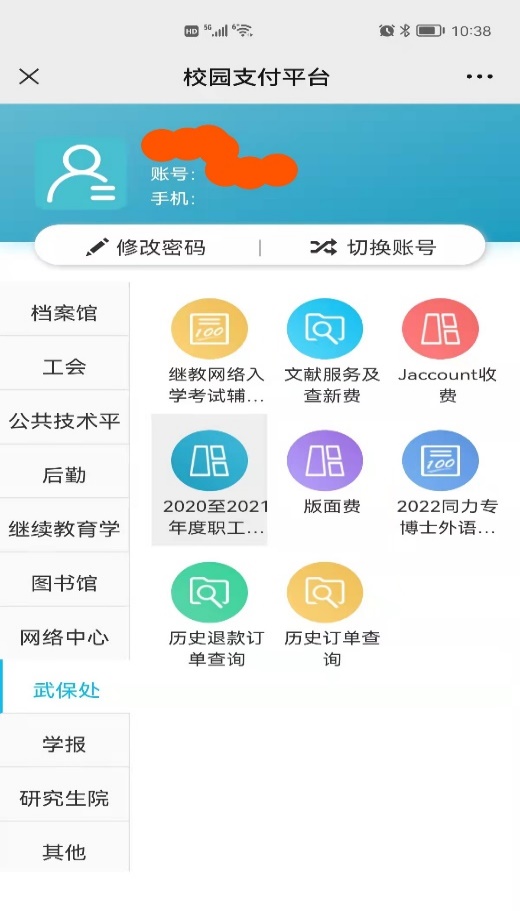 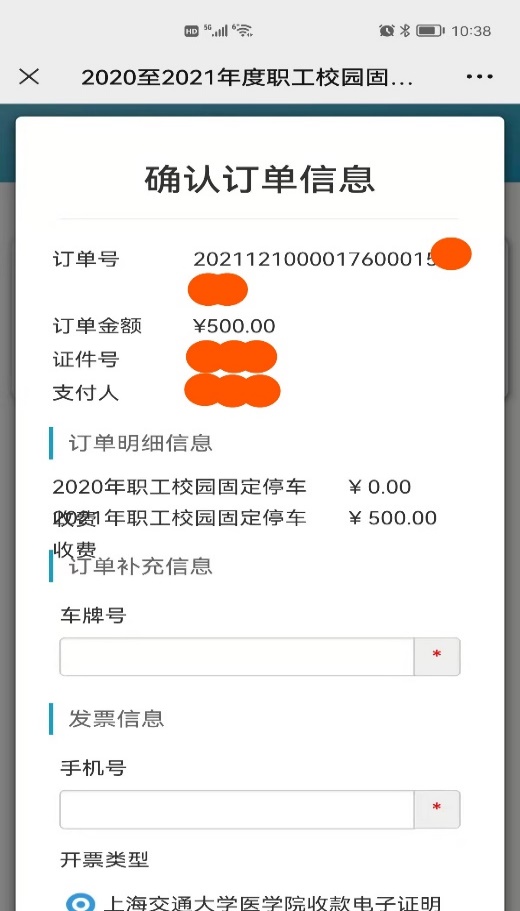 →完成缴费：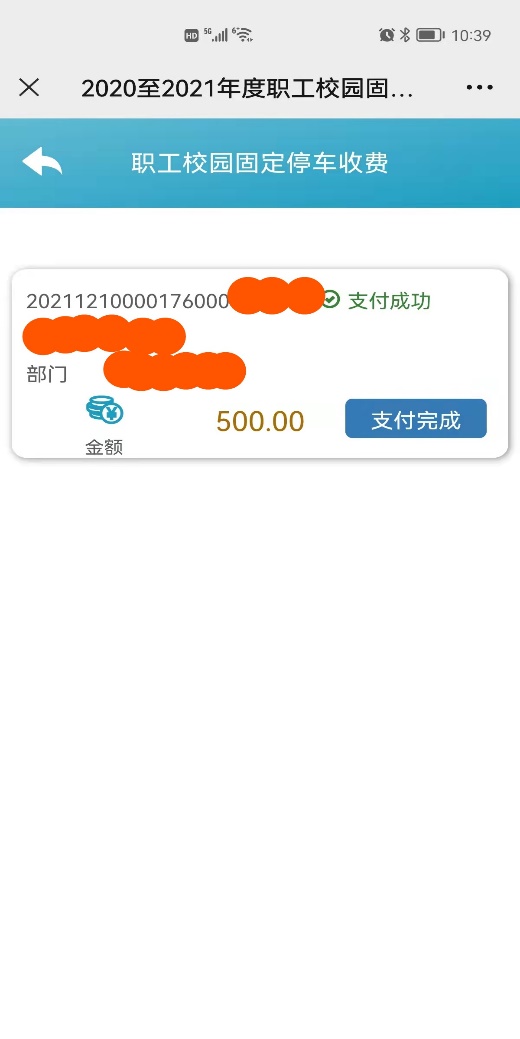 →历史订单查询：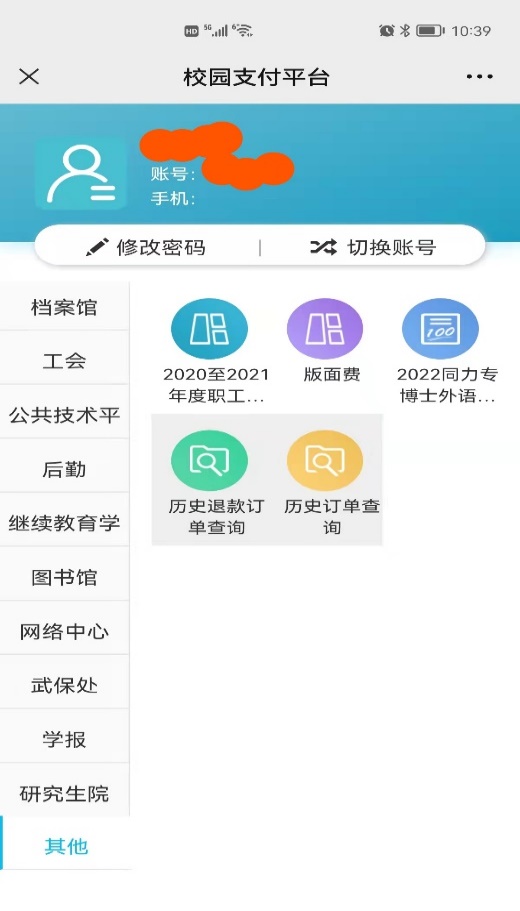 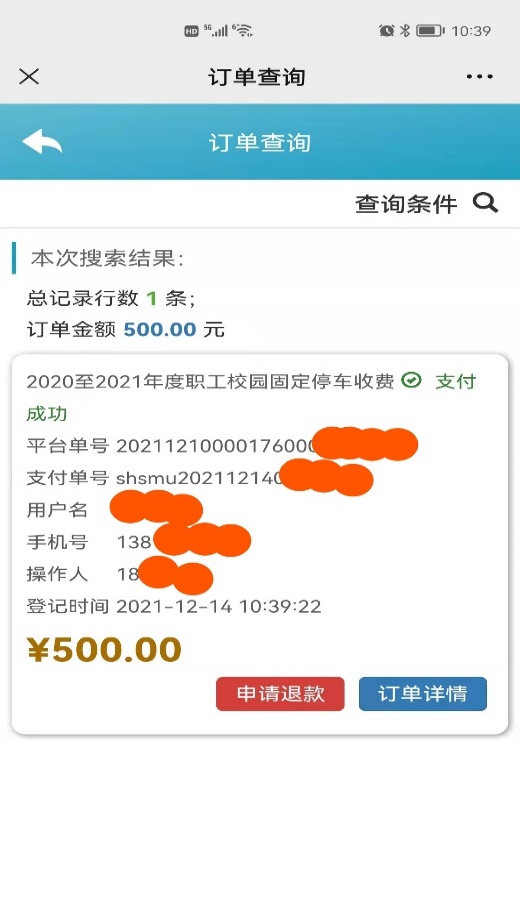 